OMISTA Credit Union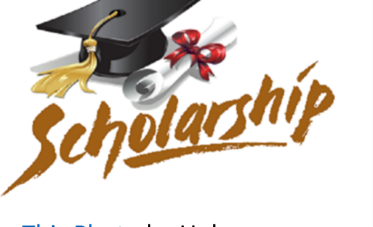 